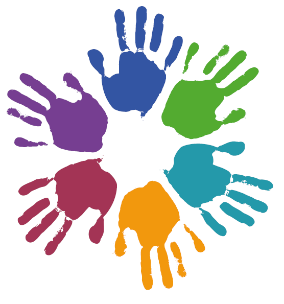 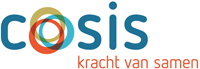 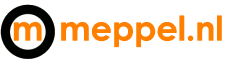 2. Toestemmingsformulier Onderwijs Advies Team
In verband met de wet op de persoonsregistratie en privacybescherming moeten vader en moeder beide ondertekenen, of de wettelijke voogd van het kind.Hierbij geeft u toestemming voor het bespreken van uw kind in het Onderwijs Advies Team:                 (kruis aan wat van toepassing is)Hierbij geeft u toestemming voor het bespreken van uw kind in het Onderwijs Advies Team:                 (kruis aan wat van toepassing is)Ondergetekenden zijn op de hoogte van de inhoud van deze aanvraag en gaan akkoord met de aanvraag om uw kind te bespreken binnen het Onderwijs Advies Team.Ondergetekenden geven aan het Onderwijs Advies Team toestemming informatie van derden op te vragen, namelijk:Jeugdhulpverlening (bijv. GGZ, Accare, Educare, Dimence, Yorneo, etc.)GGDAudiologisch centrumLogopedie / fysiotherapie / ergotherapie / anders, nl:Medisch specialistOndergetekenden geven aan het Onderwijs Advies Team toestemming om bij advies voor aanvraag van een arrangement plaatsing SO/SBO, het dossier over te dragen aan de Commissie van Arrangeren.Ondergetekenden geven aan het Onderwijs Advies Team toestemming om bij toekenning van een arrangement plaatsing SO/SBO, het dossier over te dragen aan de psycholoog/orthopedagoog van de school voor Speciaal Basisonderwijs of het Speciaal Onderwijs.Naam vader: Datum: Handtekening:Handtekening:Naam moeder: Datum: Handtekening:Handtekening:Naam eventuele voogd: Datum: Handtekening:Handtekening: